10	根据《公约》第7条，向理事会建议纳入下届世界无线电通信大会议程的议项，并对随后一届大会的初步议程以及未来大会可能的议项发表意见，背景信息WRC-15通过了第155号决议（WRC-15），使无人机载地球站能够在2区10.95-11.2 GHz（空对地）、11.45-11.7 GHz（空对地）、11.7-12.2 GHz（空对地）频段中，3区12.2-12.5 GHz（空对地）频段中，1和3区12.5-12.75 GHz（空对地）频段中和19.7-20.2 GHz（空对地）频段中以及不受附录30、30A和30B制约的划分给卫星固定业务的14-14.47 GHz（地对空）和29.5-30.0 GHz（地对空）频段中与对地静止卫星网络共同操作。这些地球站旨在支持无人机系统（UAS）的控制和非有效载荷通信。WRC-15还在参考了第155号决议（WRC-15）的频率划分表中通过了《无线电规则》第5.484B款。提案第155号决议（WRC-15）在做出决议段包含无人机机载地球站与卫星固定业务对地静止卫星网络之间通信要考虑的具体问题。由于所需要的国际航空标准和建议做法（SARP）在大会召开时尚未拟定，WRC-15做出决议(1) 请WRC-23审议有待开展的研究结果，以便在必要的情况下考虑修订第155号决议，且(2) 酌情采取必要的行动。此项事宜的结论将为无线电通信局主任就依照第155号决议（WRC-15）责成无线电通信局主任4处理相关卫星网络申报事宜做出决定提供依据。在2015-2019年研究期内，响应做出决议16和做出决议4与5的研究正在进行之中：•	在ITU-R M.[UAV_SYS_CHAR]号报告正在拟定之中，以便确定并汇总在FSS中操作的通知卫星网络以及UAS CNPC地球站特性，以响应做出决议4和5，同时考虑到：•	CNPC链路数据速率部分基于ITU-R M.2171-0号报告且由ICAO提供。•	无线电通信局已公布的通知和登记的技术参数内操作的具有代表性的FSS空间电台的性能和系统特性。•	ICAO提供的操作情形。•	为响应第155号决议（WRC-15）附件2做出决议14和15有关修订功率通量密度硬限值以保护地面业务在现有14-14.47 GHz频段中免受干扰的规定，一直通过ITU-R M.[UAV_PFD]号报告制定新的掩模。第155号决议（WRC-15）做出决议16指出，第155号决议（WRC-15）附件2预计在WRC-19期间得到更新。还应注意到的是，ICAO已制定了有关UAS CNPC的第一套标准和建议做法。ICAO目前正在制定第二套SARP，并计划在2022年前完成有关在国际电联所要求的规则环境内操作的CNPC链路具体技术的规定，这将涉及用于UAS CNPC链路的FSS网络。第155号决议（WRC-15）做出决议5和6要求，UAS机载地球站在已通知和登记的相关卫星网络技术参数内操作，这种UAS地球站不得向已通知和登记的卫星网络具体或典型电地球站以外的其它卫星网络和系统要求更多的保护，亦不得对其造成更多干扰。在修改第155号决议（WRC-15）时，有义务保留做出决议5和6。最后，为在实施用于UAS的CNPC时确保遵守第155号决议（WRC-15），WRC-23还应审议《无线电规则》第5.484B款，并对此做出可能的修订。ADD	IAP/11A24A10/1第[IAP/10(J) -2023]号新决议草案（WRC-19）2023年世界无线电通信大会的议程世界无线电通信大会（2019年，沙姆沙伊赫），考虑到a)	按照国际电联《公约》第118款，世界无线电通信大会议程的总体范围应提前四至六年确定，最终议程须在该大会召开两年前由理事会确定；b)	与世界无线电通信大会权能和时间表有关的国际电联《组织法》第13条以及与其议程有关的《公约》第7条；c)	往届世界无线电行政大会（WARC）和世界无线电通信大会（WRC）的相关决议和建议，做出决议向理事会提出建议，在2023年举行一届为期最长四周的世界无线电通信大会，议程如下：1	以各主管部门的提案为基础，在考虑到WRC-19的成果和大会筹备会议的报告，并适当顾及所涉各频段中现有和未来业务的需求的同时，审议下列议项并采取适当的行动：1.[UAS.CNPC]	在ITU-R根据第[IAP/10(J)/Res155]号决议（WRC-19）开展的研究的基础上，采取适当规则行动，以便审议并在必要时修订第155号决议（WRC-15）和第5.484B款，从而将无人机系统控制和非有效载荷通信对卫星固定业务（FSS）的使用包含在内，进一步做出决议启动大会筹备会议，请理事会最终确定WRC-23议程并为其召开做出安排，同时尽快开始与成员国进行必要的磋商，责成无线电通信局主任为召开大会筹备会议进行必要的安排并拟定提交WRC-23的报告，责成秘书长将本决议通报相关的国际和区域性组织。理由：	第155号决议（WRC-15）需要在WRC-23期间得到审议和可能的修订。ADD	IAP/11A24A10/2第[IAP/10(J)/Res155]新决议草案（WRC-19）对155号决议（WRC-15）和第5.484B款中
用于无人机系统控制和非有效载荷通信使用FSS网络的频段
进行审议和可能的修订世界无线电通信大会（2019年，沙姆沙伊赫），考虑到a)	迫切需要完成规则条款的制定，以便支持无人机系统（UAS）使用卫星固定业务（FSS）划分实施控制和非有效载荷通信（CNPC）链路；b)	ITU-R在落实第155号决议（WRC-15）做出决议方面取得了显著进展；c)	国际民用航空组织（ICAO）正在制定标准和建议做法（SARP），以确保FSS卫星技术可提供安全和可靠的UAS CNPC链路，认识到a)	第155号决议（WRC-15）做出决议，请2023年世界无线电通信大会审议ITU-R的研究结果，以便重审并在必要的情况下修订第155号决议（WRC-15），同时酌情采取必要的行动；b)	WRC-15通过的第5.484B款在频率划分表中参考了第155号决议（WRC-15），但无确保符合这些条款的文字叙述；c)	对第155号决议（WRC-15）做出的任何修改均保持做出决议5和6规定的义务不变，做出决议，请ITU-R1	在WRC-23前开展相关技术、操作和规则方面的研究以落实第155号决议（WRC-15）；2	在WRC-23前及时对第5.484B款开展相关研究，确定任何必要的修订以确保用于UAS的CPNC在实施中符合第155号决议（WRC-15）的规定，进一步做出决议，请WRC-23在上述做出决议，请ITU-R规定开展的研究的基础上，酌情采取规则行动。理由：	制定一项决议，支持按照相关WRC-23议程开展的必要的ITU-R研究。SUP	IAP/11A24A10/3第810号决议（WRC-15）2023年世界无线电通信大会的初步议程理由：	此决议必须删除，因为WRC-19将通过一项包含WRC-23议程的新决议。后附资料议题：为WRC-2023建议未来的议程，考虑有关审议和可能修订第155号决议（WRC-15）和第5.484B款的研究结果，从而将无人机系统控制和非有效载荷通信对卫星固定业务（FSS）的使用纳入相关频段。来源：美洲国家电信委员会成员国提案：1.[UAS.CNPC]	在ITU-R根据第[USA/10/XX]号决议（WRC-19）开展的研究的基础上，采取适当规则行动，以便审议并在必要时修订第155号决议（WRC-15）和第5.484B款，从而将无人机系统控制和非有效载荷通信对卫星固定业务（FSS）的使用包含在内。背景/理由：WRC-15通过了第155号决议（WRC-15），使地球站得以在《无线电规则》脚注第5.484B适用的频段内对地静止卫星网络中操作的无人机系统（UAS）的控制和非有效载荷通信提供支持。第155号决议（WRC-15）在做出决议段包含无人机机载地球站与卫星固定业务对地静止卫星网络之间通信要考虑的具体问题。由于所需要的国际航空标准和建议做法（SARP）内容在大会召开时尚未拟定，WRC-15做出决议请WRC-23审议这些研究的结果，以便在必要的情况下考虑修订第155号决议，并酌情采取必要的行动。此项事宜的结论将为无线电通信局主任就依照第155号决议（WRC-15）责成无线电通信局主任4处理相关卫星网络申报事宜做出决定提供依据。相关的无线电通信业务：移动、固定、卫星移动、无线电导航、广播、射电天文、卫星广播和卫星固定未遇见到可能的说明困难：未预见到目前/正在进行的对该问题的研究：在制定WRC-15议项1.5过程中开展的研究以及ITU-R 5B工作组在WRC-15之后为支持落实第155号决议（WRC-15）继续开展的研究。ITU-R相关研究组：ITU-R SG5 (WP5A, WP5C),SG4 (WP4A, WP4C), SG6 (WP6A), SG7 (WP7D)对国际电联资源的影响，包括财务影响（参见《公约》第126款）：最低区域共同提案：是/否				多国提案：是/否国家数量：备注______________世界无线电通信大会（WRC-19）
2019年10月28日-11月22日，埃及沙姆沙伊赫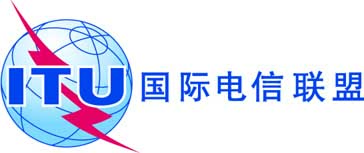 全体会议文件 11 (Add.24)(Add.10)-C2019年9月13日原文：英文/西班牙文美洲国家电信委员会（CITEL）成员国美洲国家电信委员会（CITEL）成员国有关大会工作的提案有关大会工作的提案议项10议项10ITU-R 5B工作组开展的研究参与方：